Literacy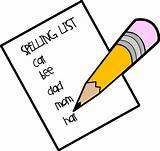 For this weeks writing task, we are going to begin with your Easter holiday news. Complete the following and tell me all about your favourite thing you did during the holidays. Remember to include your thoughts and feelings!Today is Monday the 20th of April. It is sunny outside. During the Easter holidays I…Reading Task: With the book you are currently reading complete a five question quiz e.g what is the name of the main character? Answer: Little red riding hood. Remember to complete the answers too!Phoneme Task: (Only blue group) Complete a phoneme bubble for ea (bread) and wa (water)Spelling task: Read and copy your words out using pyramid spelling then create  super sentences. Don’t forget super sentences need- capital letters, full stops, finger spaces. Challenge- try add in a connective to your sentence- and/but/so/because. Numeracy 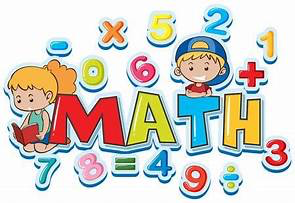 There will still be sumdog challenges available to you so go on sumdog as often as you can! Play some topmarks games too!There is a new maths grid try to complete as much of it as you can!HWB 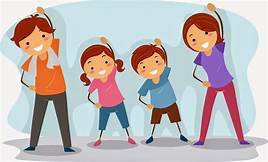 . Select one of these to complete to ensure you stay active today. Joe Wicks on YouTube @ 9:00am Jumpstart Jonny dance and work outs @ 9:00am Oti Mabuse Strictly Come Dancing live dance class @ 11:30amOther 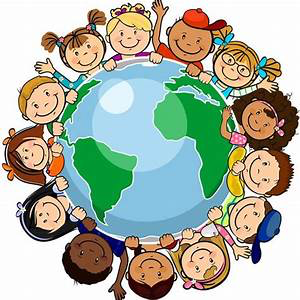 Take paper, pencil and something to lean on.On one of the sunny days this week sit in your garden and sketch what you see.You can choose to focus on a large scene or perhaps just a plant.You can colour or paint your picture later.